Změna programu vyhrazena4. červenecpondělí5. červenecúterýStátní svátek6. červenecstředaStátní svátek7. červenecčtvrtek8. červenecpátek9. červenecsobota10. červenecneděle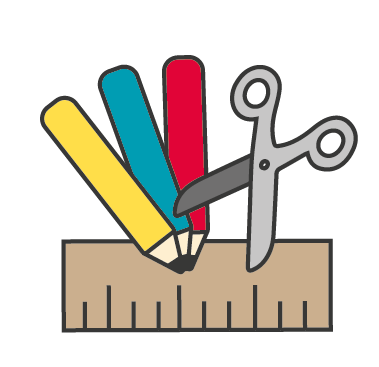 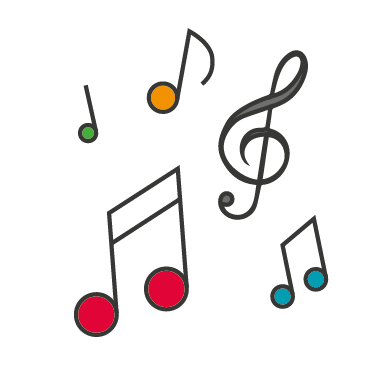 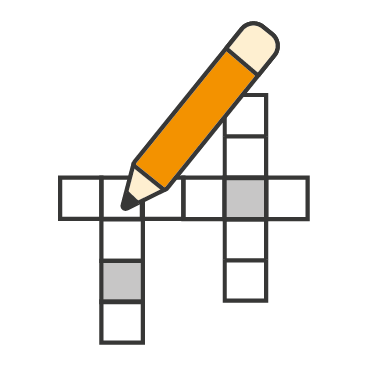 9:30 – 11:00Tvořivá dílna2. patroDenslovanskýchvěrozvěstů10:00 – 11:00KONCERTOPERAV. HajnováPřízemí9:15 – 9:45Křížovky6. patro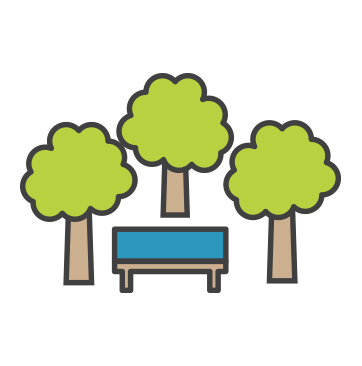 Cyrila aMetoděje(863)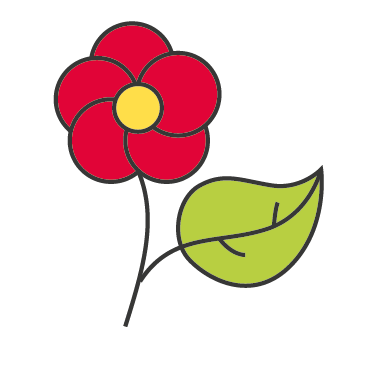 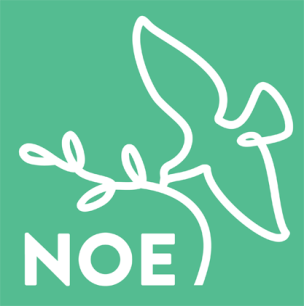 14:30 – 16:00VycházkyDenupálení13:30 – 16:30Roční přáníIndividuálně10:00 – 11:00Jóga Přízemí11:00TV NOEMŠE SVATÁB r n oživě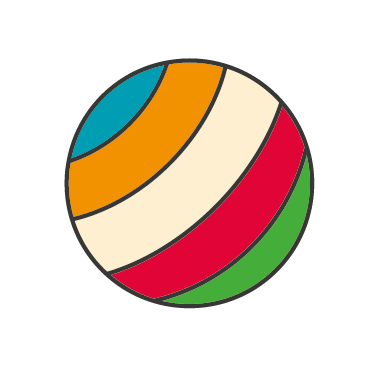 MistraJana Husa(1415)15:00 – 15:30Kondiční cvičení s Radkou4. patro14:30 – 16:00Vycházky15:00 – 16:00Kondiční cvičení s Markétou 5. patro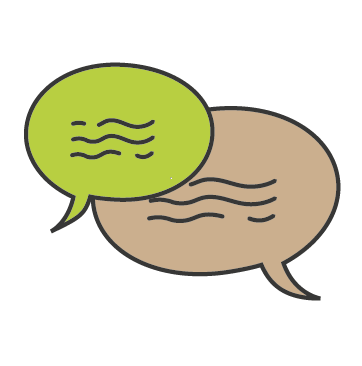 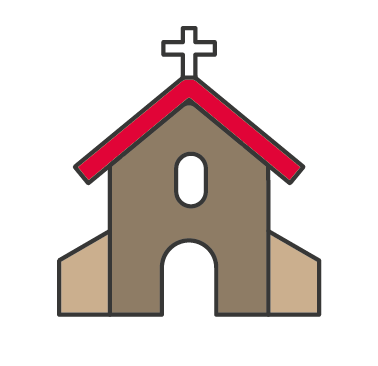 15:00 – 16:00ReminiscenceIndividuálně14:45 – 15:15BohoslužbaKaple15:00 – 16:00Vycházky